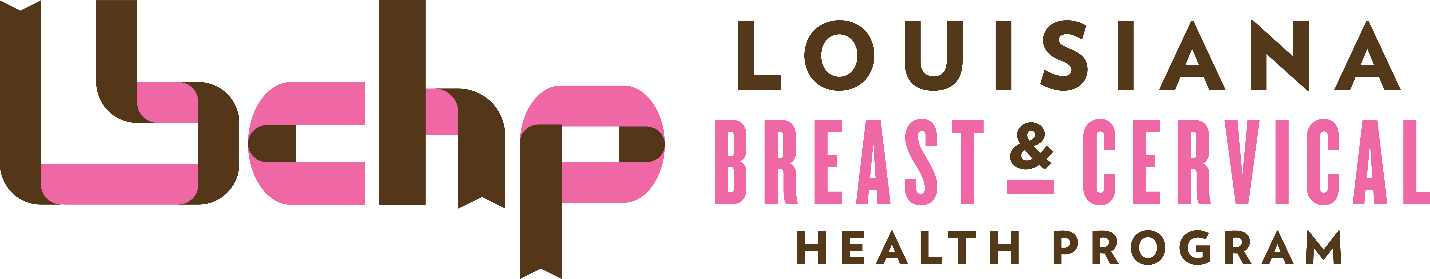 Where did you hear about this no-cost screening? 	Patient Navigator (Inreach @ clinic location)    Social Media (Facebook, Twitter, etc.) 	Online Search (Google) 	News Article (Web or Print) 	Broadcast Media (TV or Radio) 	Billboard or Sign 	Event (Health Fair, Presentation, etc.) 	Friend or Family Member 	Health Provider  	Flyer or Handout